CÉLÉBRATION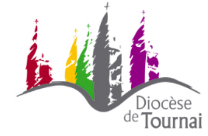 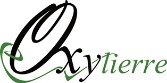 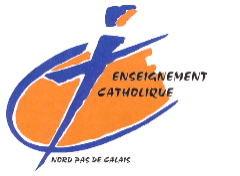 PLEIN ÉCLAT, ÉNERGIE NOUVELLE, C’EST PÂQUES !   Se mettre en projet de vivre la célébration et lui donner sa raison d’être qui va au-delà du faire, c’est :Apprendre les chants afin de pouvoir, le jour de la célébration, les chanter pour prierPréparer la lecture des textes et des prièresPréciser les déplacements, les gestes Prévoir l’espace de célébration où les enfants qui ont un rôle particulier se retrouveront. Il sera nécessaire qu’un adulte soit avec eux et leur permette d’anticiper, ce qui évitera ainsi à l’animateur d’appeler tel ou tel au cours de la célébration.Evitons les paroles superflues et ouvrons à l’intériorité. Le cheminement de la célébration n’en sera que plus fluide et invitera davantage à la prière. De retour en classe…	Joindre à la ribambelle la carte médaillon du Christ ressuscitéAjouter à la machine à faire du neuf, le slogan (Annexe du dossier) :  Au vitrail de la classe, pour garder trace :Venir déposer tour à tour, une gommette jaune autour du cœurEcrire le mot « Alléluia ! » dans un éclat du vitrail 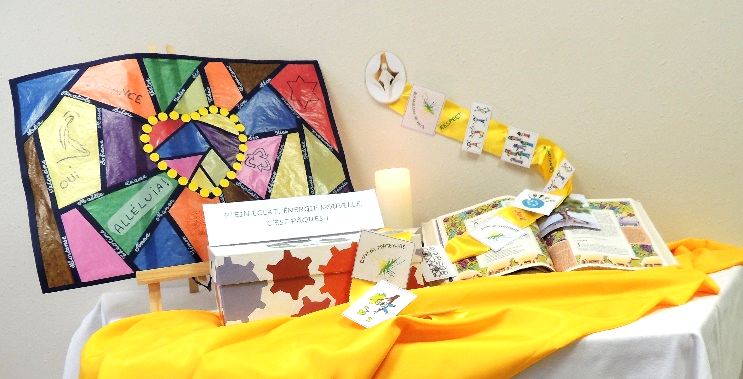 PériodeDu 23 au 26 avril – Au retour des vacances (si possible le matin du mardi de Pâques pour faire écho à la Parole de Dieu du dimanche de Pâques)LieuA l’église ou dans une grande salle de l’école, en privilégiant une célébration pour l’écoleViséeCélébrer Pâques, énergie nouvelle donnée à nos engagementsPrévoirLe visuel du début de célébration :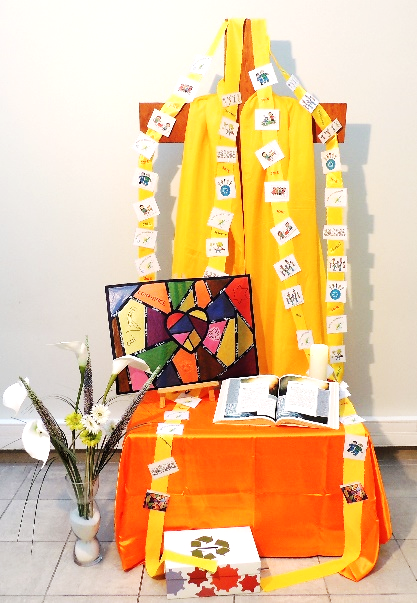 Une croixUn drapé jaune                         Les ribambelles de chaque classe et celle des parents Une table placée au pied de la croix et recouverte d’un tissu orangéSur cette table :Le livre de la ParoleUn cierge alluméDes fleursUn vitrailAu pied de la table, une machine à faire du neufLe matériel nécessaire à la célébration :Les cartes médaillons du Christ ressuscité : une par classe (Annexe)Une planche de gommettes jaunes : une par classePersonnes avec un rôle particulier en fin de célébration :Pour la reprise des ribambelles au visuel de célébrationPour la remise à chaque groupe-classe : D’une carte médaillonD’une planche de gommettesDe sa ribambelle respectiveTemps de l'accueilTemps de l'accueilPendant l’installation des enfants, en fond musical le chant : « Fais du neuf »AnimateurMot d’accueil :Bonjour à tous, nous sommes ensemble aujourd’hui pour célébrer Pâques, Énergie nouvelle dans notre vie de tous les jours et le drapé jaune sur la croix vient nous le dire. Nous nous rappelons aussi ce que « La machine à faire du neuf » nous a permis de vivre avant les vacances pour plus de fraternité entre nous et les ribambelles en sont le signe.Président de célébrationChers enfants et vous tous ici présents, je suis heureux d’être parmi vous et de partager avec vous la Bonne Nouvelle de Pâques, au nom du Père, et du Fils, et du Saint-Esprit. Inviter au signe de croixAnimateur de chant  « Dans tous nos éclats ! » couplet 7Temps de la ParoleTemps de la ParolePrésident de célébrationAvant que vous ne partiez en vacances, vous avez été surpris de voir reliées les unes aux autres toutes vos cartes perso et vos cartes « Éclat de fraternité ».Entendons maintenant un récit surprenant relaté par saint Luc ; Jésus, celui que l’on croyait mort, est vivant.Animateur de chantsAcclamation : Alléluia !Président de célébration
EnfantSe saisit du livre de la Parole, l’ouvre à la page où le texte de l’évangile qui suit aura été inséré.
Prend le cierge au visuel et se place à côté du président de célébration
 Évangile de Jésus Christ selon saint Luc (24, 1-12 – Bible Parole de Vie)Le dimanche matin, très tôt, les femmes vont vers la tombe. Elles apportent l'huile et les parfums qu'elles ont préparés. Elles voient qu'on a roulé la pierre qui fermait la tombe. Elles entrent, mais elles ne trouvent pas le corps du Seigneur Jésus. Elles ne savent pas ce qu'il faut penser. Tout à coup, deux hommes se présentent devant elles, ils portent des vêtements très brillants. Les femmes ont peur et baissent la tête. Les deux hommes leur disent : « Pourquoi cherchez-vous parmi les morts celui qui est vivant ? Il n'est pas ici, mais il s'est réveillé de la mort. En effet, rappelez-vous ce qu'il vous a dit quand il était encore en Galilée : “Le Fils de l'homme doit être livré au pouvoir des pécheurs. Ils vont le clouer sur une croix, et le troisième jour, il se relèvera de la mort.” » Alors les femmes se souviennent des paroles de Jésus. Elles quittent la tombe et elles vont raconter tout cela aux onze apôtres et à tous les autres. (…). Mais les apôtres pensent qu'elles disent n'importe quoi, et ils ne les croient pas. Pourtant, Pierre se lève et court vers la tombe. Il se penche et voit seulement les linges qui ont entouré le corps. Il rentre chez lui, très étonné de ce qui est arrivé.Président de célébrationEnfant
Animateur 
de chantDépose le Livre ouvert sur la tableDépose le cierge sur la table Pendant ce dernier geste, reprise de l’AlléluiaPrésident de célébrationAprès l’acclamation, il peut commenter avec les mots : Jésus que l’on croyait mort est vivant. Si cela n’est pas surprenant, alors je ne sais pas ce que c’est qu’une surprise ! D’ailleurs, les femmes qui se rendaient sur la tombe de Jésus ont elles-mêmes été surprises : arrivées au tombeau, elles ne trouvent pas le corps de Jésus et ne savent que penser ! Puis deux hommes s’adressent à elles et leur rappellent que Jésus lui-même avait annoncé sa résurrection. Les femmes s’en souviennent et elles partent en parler avec les amis de Jésus. Les voici surpris à leur tour… Surprise d’une lumière dans l’obscurité, surprise d’un sourire dans une larme, surprise d’une consolation dans un chagrin, surprise d’un arc-en-ciel après une pluie, surprise d’une énergie nouvelle sur une habitude ou un découragement, surprise d’une machine à faire du neuf dans un climat de classe, surprise d’un éclat de fraternité dans le cours d’une journée, surprise d’une action de solidarité pour des personnes en fragilité…Temps de la PrièreTemps de la PrièrePrésident de célébration Jésus nous invite à accueillir et à témoigner de la surprise de la vie sur la mort.  
Adressons-lui maintenant notre prière…Animateur de chants
Deux lecteurs pour une lecture à deux voix « Fais du neuf » (refrain)Intention 1 : Les femmes se rendent à la tombe de Jésus et ne l’y trouvent pas. Elles ne savent pas ce qu’il faut penser.Parfois Seigneur, nous avons des doutes. Donne-nous de savoir les dépasser. Que nos doutes ne nous empêchent pas d’aller de l’avant et d’espérer.Intention 2 : Ne cherchez pas parmi les morts celui qui est Vivant !Parfois Seigneur, nous sommes comme dans la nuit. Donne-nous de savoir y mettre la lumière. Que cette lumière éclaire tous nos matins et toutes nos actions.Intention 3 : Les femmes vont raconter tout cela à tout le monde !Parfois Seigneur, nous faisons le choix de ne pas dire. Donne-nous de savoir témoigner de ce qui est beau et de ce qui est bon. Intention 4 : A Pâques, une Énergie nouvelle nous est donnée !Nous continuerons Seigneur de faire avancer la fraternité et la solidarité. Donne-nous de les éclairer d’une énergie nouvelle, celle de ton Amour.                   « Fais du neuf » (refrain)Temps de l'envoiTemps de l'envoiPrésident de célébrationSeigneur notre Dieu, par la résurrection de Jésus, tu viens nous redire le regain d’énergie que tu désires pour nos vies et tu viens nous inviter à partager cette énergie nouvelle. Tu éclaires nos climats de classe, d’école d’un éclat tout particulier, celui de ton Amour en chacun de nous.Seigneur, bénis chacun d’entre nous : au nom du Père, et du Fils, et du Saint-Esprit, Amen !Animateur accompagné d’un adulte pour une lecture à deux voixNous remettons à chaque groupe-classe une carte médaillon du Christ ressuscité. Cette carte sera à mettre à la tête de vos ribambelles respectives. Elle viendra nous redire que désormais c’est Jésus ressuscité qui nous guide dans ce coup de neuf de nos climats de classe. Nous vous remettons également des gommettes jaunes et vous serez invités chacun votre tour à en coller une sur le vitrail de la classe, autour du cœur, signe que chacun a une place à prendre pour poursuivre le chemin de la fraternité, éclairé d’une Énergie nouvelle, celle de Jésus ! Vous pourrez d’ailleurs l’écrire sur votre machine à faire du neuf : « Plein éclat, Énergie nouvelle, c’est Pâques ! » Enfin, pour garder trace de la Bonne Nouvelle entendue en ce matin de Pâques, vous pourrez écrire sur votre vitrail le mot « Alléluia » !Nous confions aussi la ribambelle des parents et la carte médaillon à un représentant. Cette ribambelle pourra être installée … (préciser ici le lieu qui aura été choisi)Bon retour dans votre classe et belle continuation… dans tous vos éclats !Animateur 
de chant « Dans tous nos éclats ! » Couplet 7